     Annual Health Information Form 2021-2022	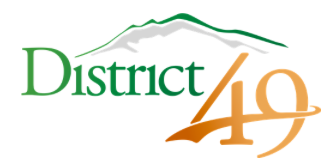 This is confidential information and will be shared with school staff on a need-to-know basisStudent Name: _________________________________Grade: __________Teacher: _______________________Date of Birth: __________________________________ Preferred Hospital:________________________________Please check all CURRENT health conditions of your student: Emergency Contact: _______________________________________ Emergency Contact Phone: _____________________Parent/Guardian Signature:__________________________________________________ Date: __________________ADD/ADHD               □Autism                □Developmental delay        □Migraines/headaches   □Seasonal allergies    □Bowel/bladder    □Head injury/concussion     □Seizure disorder           □Asthma                    □Bone/joint           □Hearing loss                      □Stomach issues            □Food allergies          □Depression         □Other:Other:Please describe any health conditions in greater detail.      Include any hospitalizations or surgeries (month/year):List any other medical conditions which may impact your student’s learning at school, including dietary or physical restrictions:Does your student currently take any routine medications? Yes □ No □ If Yes, list the medications your student takes:Medication/Dose/Time:__________________________________________________________________________________Medication/Dose/Time:__________________________________________________________________________________Will your student be taking any medications at school?    Yes □  No □Please note: A physician order is required for all medications to be administered at school (including over the counter medications). Students are not permitted to self-carry medication without a physician’s order, parent and school nurse approval.    Please contact school health office for more information at: 719-495-5249Does your student have a significant life threatening allergy?    Yes □ No □   If Yes, list the specific allergy, reaction/symptoms and date (month/year) of last reaction: ______________________________Will you be providing the school with rescue medication, such as Epinephrine, for the significant allergy?  Yes □ No □If rescue medication is NOT provided, 911 will be called if an emergency arises.Does your student wear glasses/contacts?   Yes □     No  □           Vision Diagnosis:__________________________Date of last vision exam by an eye doctor/eye specialist:Does your child have Medicaid?   Yes □    No □  If your student does NOT have health insurance, please call Falcon Peak Health Center: 719-344-6247 for more information.Emergency Care Parent Permission:  In case of serious illness or injury, first aid will be rendered in accordance with school policies. If ambulance service is necessary, the parent/guardian must assume financial responsibility. If parent/guardian cannot be reached in the event of such emergency, your student will be sent to the preferred hospital listed above, or to the medical facility determined by Emergency Medical Service (EMS).Student’s Physician and phone number:I (parent/guardian), give the school permission to contact my student’s doctor to obtain immunization records.  Yes □  No □  Parent/Guardian Signature:___________________________________________